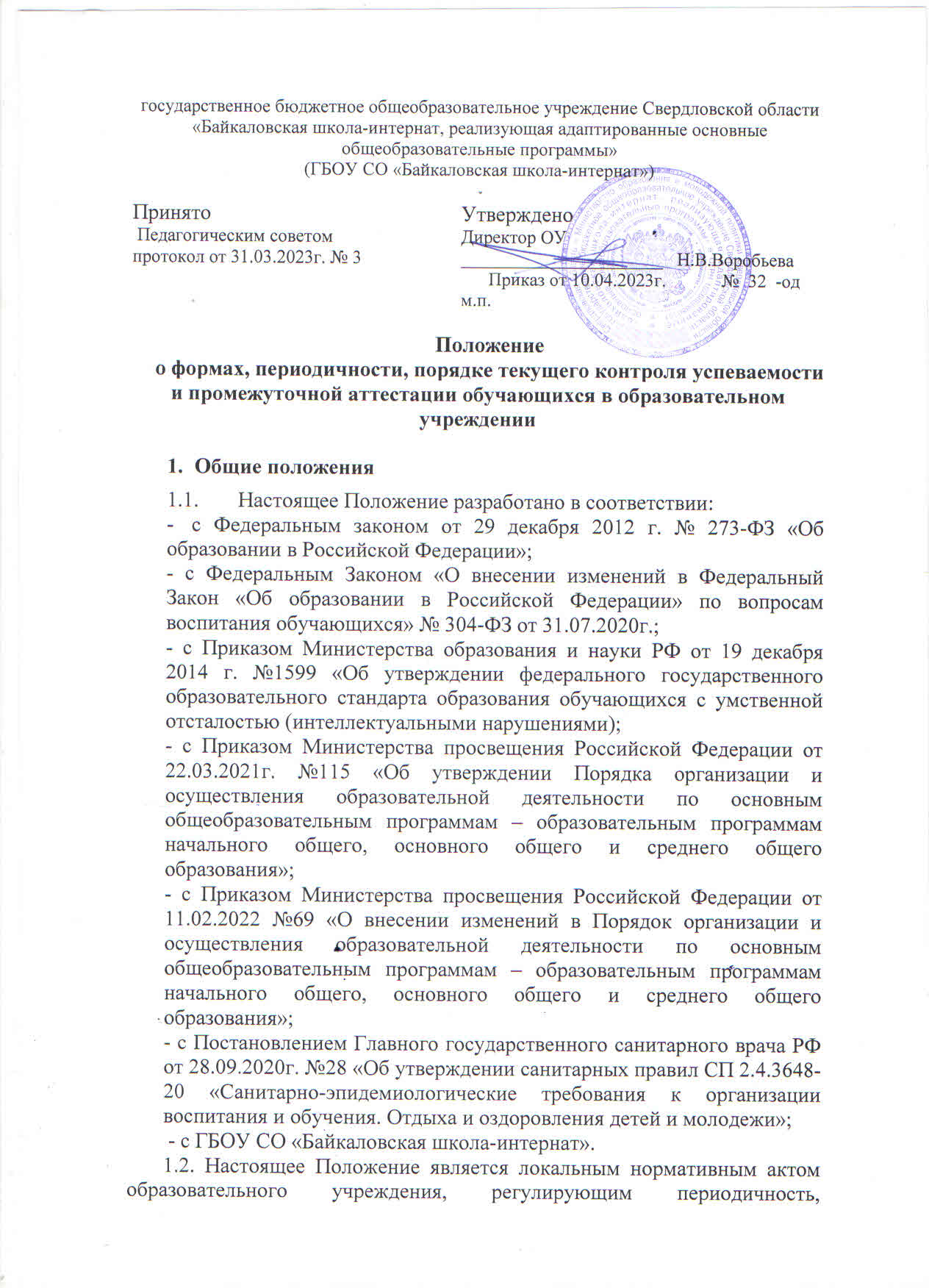 государственное бюджетное общеобразовательное учреждение Свердловской области «Байкаловская школа-интернат, реализующая адаптированные основные общеобразовательные программы»(ГБОУ СО «Байкаловская школа-интернат»)Положение о формах, периодичности, порядке текущего контроля успеваемости и промежуточной аттестации обучающихся в образовательном учрежденииОбщие положенияНастоящее Положение разработано в соответствии:-  с Федеральным законом от 29 декабря 2012 г. № 273-ФЗ «Об образовании в Российской Федерации»;- с Федеральным Законом «О внесении изменений в Федеральный Закон «Об образовании в Российской Федерации» по вопросам воспитания обучающихся» № 304-ФЗ от 31.07.2020г.;- с Приказом Министерства образования и науки РФ от 19 декабря 2014 г. №1599 «Об утверждении федерального государственного образовательного стандарта образования обучающихся с умственной отсталостью (интеллектуальными нарушениями);- с Приказом Министерства просвещения Российской Федерации от 22.03.2021г. №115 «Об утверждении Порядка организации и осуществления образовательной деятельности по основным общеобразовательным программам – образовательным программам начального общего, основного общего и среднего общего образования»;- с Приказом Министерства просвещения Российской Федерации от 11.02.2022 №69 «О внесении изменений в Порядок организации и осуществления образовательной деятельности по основным общеобразовательным программам – образовательным программам начального общего, основного общего и среднего общего образования»;- с Постановлением Главного государственного санитарного врача РФ от 28.09.2020г. №28 «Об утверждении санитарных правил СП 2.4.3648-20 «Санитарно-эпидемиологические требования к организации воспитания и обучения. Отдыха и оздоровления детей и молодежи»; - с ГБОУ СО «Байкаловская школа-интернат».1.2. Настоящее Положение является локальным нормативным актом образовательного учреждения, регулирующим периодичность, порядок, систему оценок и формы проведения промежуточной и итоговой аттестации обучающихся и (или) воспитанников школы, их перевод в следующий класс. 1.3. Освоение адаптированной основной общеобразовательной программы (далее - АООП), в том числе отдельной части или всего объема учебного предмета, курса, дисциплины (модуля) АООП, сопровождается текущим контролем успеваемости и промежуточной аттестацией обучающихся. 1.4. Текущий контроль успеваемости обучающихся – это систематическая проверка учебных достижений обучающихся, проводимая педагогом в ходе осуществления образовательной деятельности в соответствии с АООП. Проведение текущего контроля успеваемости направлено на обеспечение выстраивания образовательного процесса максимально эффективным образом для достижения результатов освоения основных общеобразовательных программ, предусмотренных федеральными государственными образовательными стандартами образования обучающихся с умственной отсталостью (интеллектуальными нарушениями) (далее – ФГОС).1.5. Промежуточная аттестация – это установление уровня достижения результатов освоения учебных предметов, курсов, дисциплин (модулей), предусмотренных АООП. Промежуточная аттестация обучающихся и (или) воспитанников проводится в 1-4 классах, в 5-9 классах с целью определения фактически достигнутого уровня знаний, умений и навыков.1.6 Целью аттестации является:а) обеспечение социальной защиты обучающихся и (или0 воспитанников, соблюдение их прав и свобод в части регламентации учебной загруженности в соответствии с санитарными правилами и нормами, уважения их личности и достоинства;б) установление фактического уровня теоретических знаний обучающихся по предметам обязательного компонента учебного плана, их практических умений и навыков;в) контроль за выполнением учебных программ и календарно-тематического планирования учебных предметов.Содержание и порядок проведения текущего контроля успеваемости учащихся 2.1. Текущий контроль успеваемости учащихся проводится в течение учебного периода в целях:- контроля уровня достижения учащимися результатов, предусмотренных АООП;-  оценки соответствия результатов освоения образовательных программ требованиям ФГОС;- проведения учащимся самооценки, оценки его работы педагогическим работником с целью возможного совершенствования образовательного процесса;2.2. Текущий контроль осуществляется педагогическим работником, реализующим соответствующую часть АООП.2.3. Порядок, формы, периодичность, количество обязательных мероприятий при проведении текущего контроля успеваемости учащихся определяются педагогическим работником с учетом образовательной программы.2.4. Текущей аттестации подлежат все обучающиеся школы.2.5. Фиксация результатов текущего контроля осуществляется по пятибалльной системе оцениванияТекущий контроль успеваемости учащихся первого класса в течение учебного года, а также второго класса в первом полугодии учебного года осуществляется качественно, без фиксации достижений обучающихся в виде отметок по пятибалльной системе в классном журнале.2.6. Последствия получения неудовлетворительного результата текущего контроля успеваемости определяются педагогическим работником в соответствии с АООП, и могут включать в себя проведение дополнительной работы с учащимся, индивидуализацию содержания образовательной деятельности учащегося, иную корректировку образовательной деятельности в отношении учащегося.  2.7 Результаты текущего контроля фиксируются в классных журналах.2.8. Успеваемость учащихся, занимающихся по индивидуальному учебному плану, подлежит текущему контролю с учетом особенностей освоения АООП, предусмотренных индивидуальным учебным планом.2.9 Обучающиеся и (или) воспитанники, находящиеся на лечении и обучающиеся в лечебных учреждениях, аттестуются с учетом отметок, полученных в образовательных учреждениях при лечебных учреждениях. 2.8. Педагогические работники доводят до сведения родителей (законных представителей) сведения о результатах текущего контроля успеваемости учащихся как посредством заполнения предусмотренных документов, в том числе в электронной форме (дневник учащегося, электронный дневник), так и по запросу родителей (законных представителей) учащихся. Педагогические работники в рамках работы с родителями (законными представителями) учащихся обязаны прокомментировать результаты текущего контроля успеваемости учащихся в устной форме. Родители (законные представители) имеют право на получение информации об итогах текущего контроля успеваемости обучающегося в письменной форме в виде выписки из соответствующих документов, для чего должны обратиться к классному руководителю.Формы промежуточной аттестацииПромежуточная аттестация проводится в следующих формах:- тестирование;- творческие работы;- итоговые опросы;- письменные проверочные и контрольные работы;- самостоятельное выполнение практической части учебного материала.3.2. Для подготовки к собеседованию учитель заранее готовит и объявляет обучающимся вопросы, а также опорные информационные материалы.3.3. Практические задания выполняются с опорой на алгоритмы, технологические карты.3.4. Тексты контрольных работ составляются учителями с учетом минимального уровня программных требований по предмету, сопровождаются опорными таблицами (образцами выполнения работы).3.5. Промежуточная аттестация в образовательном учреждении проводится на основе принципов объективности, беспристрастности. Оценка результатов освоения учащимися АООП осуществляется в зависимости от достигнутых учащимся результатов и не может быть поставлена в зависимость от формы получения образования, формы обучения, факта пользования платными дополнительными образовательными услугами и иных подобных обстоятельств. 3.6. Фиксация результатов промежуточной аттестации осуществляется по пятибалльной системе. 3.7. При пропуске учащимся по уважительной причине более половины учебного времени, отводимого на изучение учебного предмета, курса, дисциплины, модуля обучающийся имеет право на перенос срока проведения промежуточной аттестации. Новый срок проведения промежуточной аттестации определяется образовательным учреждением с учетом учебного плана, индивидуального учебного плана на основании заявления учащегося (его родителей, законных представителей). 3.8. Педагогические работники доводят до сведения родителей (законных представителей) сведения о результатах промежуточной аттестации учащихся как посредством заполнения предусмотренных документов,  (дневник учащегося), так и по запросу родителей (законных представителей) учащихся. Педагогические работники в рамках работы с родителями (законными представителями) учащихся обязаны прокомментировать результаты промежуточной аттестации учащихся в устной форме. Родители (законные представители) имеют право на получение информации об итогах промежуточной аттестации учащегося в письменной форме в виде выписки из соответствующих документов, для чего должны обратиться к классному руководителю.3.9. Промежуточные итоговые оценки в баллах выставляются с третьей четверти 2 класса по 9 класс за четверть в соответствии с календарным учебным графиком.3.10. Четвертные оценки выставляются с учетом всех промежуточных (текущих) аттестаций за данный период по предмету.3.11. В случае спорных оценок промежуточная итоговая аттестация выставляется в пользу обучающегося.3.12. Четвертные оценки выставляются классным руководителем в сводную ведомость успеваемости классного журнала.Принято Педагогическим советомпротокол от 31.03.2023г. № 3УтвержденоДиректор ОУ______________________   Н.В.Воробьева      Приказ от 10.04.2023г.            №  32  -одм.п.КлассПредметы учебного плана (АООП, вариант 1)Вид работФорма промежуточной аттестацииПериодичность2-9Русский языкКонтрольная работаПисьменная работа;Тест;диктант1 раз в четверть2-9Чтение, литературное чтениеПроверка техники чтенияЧтение незнакомых текстов1 раз в четверть2-4Речевая практикаОбобщающий урокПо выбору учителя1 раз в четверть2-9МатематикаКонтрольная работаПисьменная работа; Тест;Математический диктант1 раз в четверть2-4Мир природы и человекаОбобщающий урокПо выбору учителя1 раз в четверть2-6МузыкаОбобщающий урокПо выбору учителя1 раз в четверть2-6Изобразительное искусство, рисованиеОбобщающий урокПрактическая работа1 раз в четверть2-4Ручной трудСамостоятельная работаПрактическая работа1 раз в четвертьИтоговый урок за четвертьВыполнение контрольных зачетов1 раз в четверть2-9Физическая культураПоказатели физической подготовленности обучающихсяВыполнение контрольных нормативов2 раза в год2-9Основы безопасности жизнедеятельностиОбобщающий урокТестирование1 раз в четверть5-9Профессионально-трудовое обучение (по всем профилям)Контрольные работыКомплексная практическая работа, тестирование1 раз в четверть5-6ПриродоведениеКонтрольные работыТестирование 1 раз в четверть6-9БиологияКонтрольные работы, самостоятельные работыТестирование1 раз в четверть6-9География Контрольные работы, самостоятельные работыТестирование1 раз в четверть5-9СБО, ОСЖКонтрольные работыТестирование,Практические работы1 раз в четверть6Мир историиКонтрольные работыТестирование1 раз в четверть7-9История ОтечестваКонтрольные работыТестирование1 раз в четверть8-9ОбществознаниеКонтрольные работыТестирование1 раз в четверть7-9Информатикасамостоятельные работыТестирование,Практические работы1 раз в четвертьКлассПредметы учебного плана (АООП, вариант 2)Вид работФорма промежуточной аттестацииПериодичность2-12Речь и альтернативная коммуникацияОбобщающий урокПо выбору учителя1 раз в четверть2-12Математические представленияОбобщающий урокПо выбору учителя1 раз в четверть2-12Окружающий природный, окружающий социальный мир, человекОбобщающий урокПо выбору учителя1 раз в четверть2-12Музыка и движениеОбобщающий урокПо выбору учителя1 раз в четверть2-12Изобразительная деятельностьОбобщающий урокПо выбору учителя1 раз в четверть2-12Адаптивная физкультураОбобщающий урокПо выбору учителя1 раз в четверть4-12Домоводство (профильный труд)Обобщающий урокПо выбору учителя1 раз в четверть